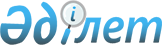 О предоставлении социальной помощи на приобретение топлива специалистам государственных организаций здравоохранения, социального обеспечения, образования, культуры и спорта, проживающим и работающим в сельских населенных пунктах
					
			Утративший силу
			
			
		
					Решение Кордайского районного маслихата от 2 сентября 2011 года № 41-6. Зарегистрировано Управлением юстиции Кордайского района Жамбылской области 20 сентября 2011 года за номером 6-5-128. Утратило силу решением Кордайского районного маслихата от 21 августа 2013 года № 20-6      Утратило силу решением Кордайского районного маслихата от 21.08.2013 № 20-6       Примечание РЦПИ:

      В тексте сохранена авторская орфография и пунктуация.

      В соответствии с пунктом 5 статьи-18 Закона Республики Казахстан от 8 июля 2005 года «О государственном регулировании развития агропромышленного комплекса и сельских территорий» районный маслихат РЕШИЛ:



      1. Предоставить разовую социальную помощь на приобретение топлива специалистам государственных организаций здравоохранения, социального обеспечения, образования, культуры и спорта, проживающим и работающим в сельских населенных пунктах, в размере пятимесячного расчетного показателя.



      2. Настоящее решение вступает в силу со дня государственной регистрации в органах юстиции и вводится в действие по истечении десяти календарных дней после дня его первого официального опубликования.

      

      Председатель сессии районного

      маслихата, секретарь маслихата             Т. Сугирбай 
					© 2012. РГП на ПХВ «Институт законодательства и правовой информации Республики Казахстан» Министерства юстиции Республики Казахстан
				